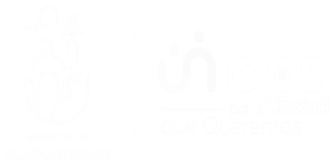 Articulo 8, fracción VI, inciso h); La agenda diaria de eventos, trabajos y/o actividades del sujeto obligado, del mes de  NOVIEMBRE del Regidor Dr. Jose Roberto Garcia CastilloArticulo 8, fracción VI, inciso h); La agenda diaria de eventos, trabajos y/o actividades del sujeto obligado, del mes de  NOVIEMBRE del Regidor Dr. Jose Roberto Garcia CastilloArticulo 8, fracción VI, inciso h); La agenda diaria de eventos, trabajos y/o actividades del sujeto obligado, del mes de  NOVIEMBRE del Regidor Dr. Jose Roberto Garcia CastilloArticulo 8, fracción VI, inciso h); La agenda diaria de eventos, trabajos y/o actividades del sujeto obligado, del mes de  NOVIEMBRE del Regidor Dr. Jose Roberto Garcia CastilloArticulo 8, fracción VI, inciso h); La agenda diaria de eventos, trabajos y/o actividades del sujeto obligado, del mes de  NOVIEMBRE del Regidor Dr. Jose Roberto Garcia CastilloArticulo 8, fracción VI, inciso h); La agenda diaria de eventos, trabajos y/o actividades del sujeto obligado, del mes de  NOVIEMBRE del Regidor Dr. Jose Roberto Garcia CastilloArticulo 8, fracción VI, inciso h); La agenda diaria de eventos, trabajos y/o actividades del sujeto obligado, del mes de  NOVIEMBRE del Regidor Dr. Jose Roberto Garcia CastilloArticulo 8, fracción VI, inciso h); La agenda diaria de eventos, trabajos y/o actividades del sujeto obligado, del mes de  NOVIEMBRE del Regidor Dr. Jose Roberto Garcia CastilloDÍA FECHAHORA ASISTENTESEVENTO, TRABAJO Y/O ACTIVIDADLUGAR Viernes414:00Presidenta Municipal, Secretario General, Regidoras y RegidoresDécima Tercera Sesión Ordinaria Administración Municipal 2022/2024Salón de Sesiones del H. AyuntamientoMartes812:00Presidente Comisión y Regidores VocalesSesión Comisión de Tianguis, Mercados y Espacios AbiertosSala de Junta en RegidoresViernes 1111:00Presidenta Municipal, Secretario General y Regidoras y RegidoresSesión Solemne: Hermanamiento del Municipio de San Pedro Tlaquepaque y el Municipio de San Andres Cholula, PueblaEl Patio del Centro Cultural El RefugioLunes1410:00Presidente Comisión y Regidores VocalesOnceava Sesión Comisión de Servicios PúblicosSalón del plenoMiercoles1613:00Presidente Comisión Regidores y RegidorasDécima Primera Sesión Comisión de Promoción EconomicaSalon del plenoJueves 1710:00 a 11:30Dr. Regidor  José Roberto García Castillo y diversos funcionariosPresentación del programa                 "Cultura del Agua"Cine Foro del Centro Cultural El RefugioViernes1810:00 a 12:00Dr. Regidor  José Roberto García Castillo y diversos funcionariosCapacitación sobre la queja 2807/2021 y su acumulada Recomendación 27/2022 realizada por la Comisión Estatal de Derechos Humanos Jalisco.Capilla del Museo Pantaleon PanduroMartes2210:00Presidente Comisión ,  Regidores y Regidoras VocalesDécima Primera Sesión Comisión de Calles y CalzadasSala de Junta en RegidoresMiercoles2309:30Síndico y Presidente Comisión y Regidora y Regidor VocalDécima Primera Sesión Comisión Transparencia y AnticorrupciónSala ExpresidentesMiercoles2312:00Presidenta Comisión y Regidores VocalesSesión Comisión de Salubridad e HigieneSala de Junta en RegidoresJueves 2412:00Presidenta Municipal, Secretario del Ayuntamiento, Regidoras y RegidoresDécima Cuarta Sesión Ordinaria de la Administración Pública Municipal 2022/20224Salón de Sesiones del H. AyuntamientoViernes 2509:00Dr. Regidor  José Roberto García Castillo Cabildo Juvenil 2022Conalep Tlaquepaque. Esteban Ramírez No. 220 Residencial La SoledadViernes 2510:45Dr. Regidor  José Roberto García Castillo y diversos funcionariosLectura del "Manifiesto para la erradicación de la ViolenciaCancha de Usos Multiples de IPEJAL en Florida No. 188 zona centroViernes 2512:00Presidente del Consejo y Regidores VocalesInstalación del Consejo Municipal  para la Protección y Bienestar de los AnimalesSalón de Sesiones del H. AyuntamientoMartes2910:00Presidenta Comisión y Regidores VocalesDécima Primera Sesión Comisión de Derechos Humanos y MigrantesSala de Junta en Regidores         Miercoles3010:00Presidenta Comisión y Regidores VocalesDécima Quinta Sesión Comisión Reglamentos Municipales y Puntos Legislativos convocante y Derechos Humanos y Migrantes coadyuvanteSalón del pleno